Paper 1 – The Living World – ecosystems, tropical rainforests, and cold environmentsEcosystemsEcosystems 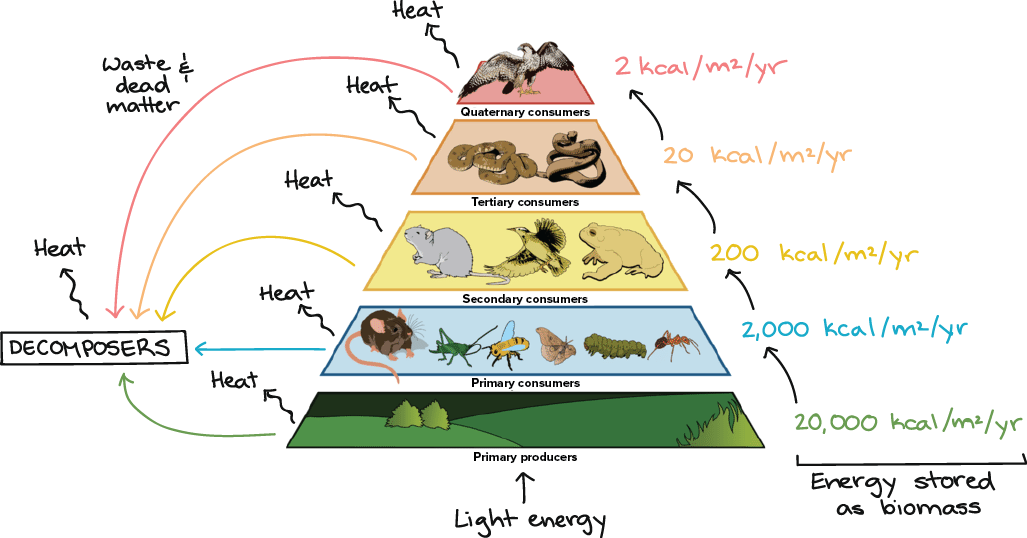 Ecosystem – a system that contains biotic (living, e.g. wildlife) and abiotic (non-living, e.g. water and soil) thingsProducers – e.g. plants, found at the bottom of a food chain or ecosystem and normally photosynthesise to create energyConsumers – eat other plants/animals (insects, birds, mammals)Decomposers – break down dead and decaying matter (bacteria, fungi)Food chain/web – diagram that shows the connections between plants/animalsNutrient cycling – the way nutrients move from the soil, to plants, to animals, and then back to the soil againTrophic levels – levels at which energy (from the sun) is held in plants/animalsBiomesBiome – a large-scale ecosystem that covers countries or continentsTropical rainforest – on the equator; hot and humid all year round; lots of dense vegetation growingGrassland (savannah) – between the tropics; dry & rainy seasons; no trees, just grassesHot desert – just north/south of the equator; very hot with little rainfall, cold at night; cacti and basic shrubs growDeciduous forest – mid latitudes; four seasons (warm summers, cool winters); trees lose leaves in winter; grow back in summer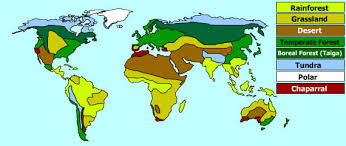 Tundra – high latitudes (close to poles); cold winters & brief summers; permafrost; shrubs are slow growing & low-lyingPolar – at north/south poles; very cold, icy and dry; not much grows at all; growing season is two months longTropical rainforestsLocation – on and around the equator, e.g. Amazon (South America) & Congo (Africa)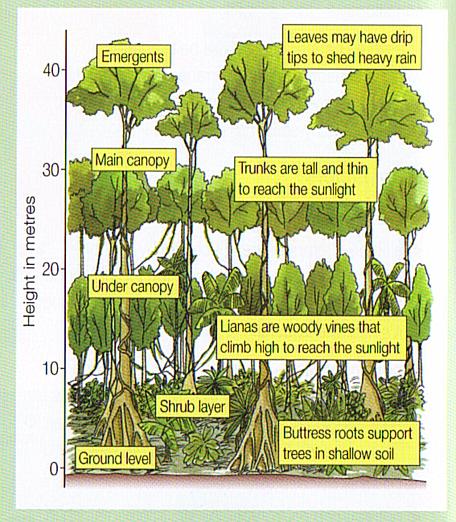 Climate – warm (20oC – 28oC); high rainfall (around 2000mm a year); rainfall is convectional and with daily thunderstormsSoil – few nutrients; trees quickly take up nutrients; nutrients washed out by heavy rainLayers – forest floor (at the bottom); shrub layer (lowest level vegetation, very dark); under canopy (vines and lianas grow); canopy (more sunlight, most leaves and animals live here); emergent layer (tallest trees – 50m high]Plant adaptations – evergreen (don’t drop leaves at a particular time); buttress roots (to keep tall trees stable and collect nutrients from shallow soil); drip tips (channel heavy rainfall off leaves); large leaves (trap sunlight); tall, thin trunks with no lower branches (race to the top to trap sunlight, no wasted energy on branches lower down)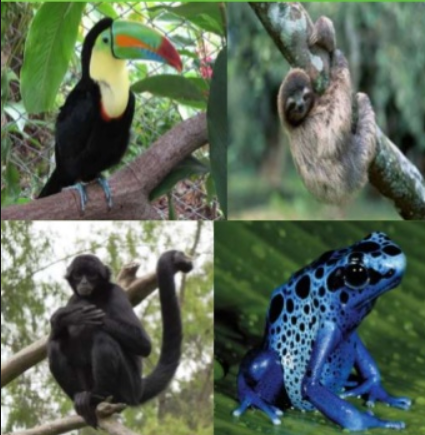 Animal adaptations – camouflage, e.g. chameleons (hide from predators/prey); strong beaks, e.g. parrots (to break into nuts and seeds); prehensile tails, e.g. spider monkeys (to grip onto branches in the canopy); amphibious, e.g. frogs & crocodiles (able to exist in water and on land); nocturnal, e.g. bats (use echolocation to find prey in dark)Interdependence – all parts of a rainforest are connected; warm climate helps fast growth; fast growth means plants provide food for animals; warmth means fast decomposition, releasing nutrients for quick uptake; high rainfall provides water for growth; trees are water stores and CO2 stores; deforestation upsets this balance & releases too much water and CO2 Biodiversity – the variety of plants & animals living in a rainforest; Deforestation – the removal of treesCauses of deforestation – increasing populations (land needed for housing); mining (gold, iron ore); energy (HEP dams on the large rivers); logging (wood, e.g. mahogany, or rosewood, for fuel or furniture); farming (cattle or soya)Environmental impacts – loss of species, possible extinctions, soil exposed and washed away, nutrients lost from soil leaching, increased CO2 into the atmosphere (global warming) 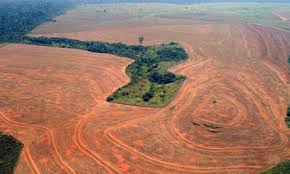 Social impacts– people get jobs in new industries and have a better life than in the city; BUT native tribes may be moved off their own land, or may catch diseases from outsidersEconomic impacts – workers make lots of money from jobs, less money spent on energy as HEP used instead; BUT setting up new industries and HEP stations may cost a lot Value of the rainforest – goods (paper, wood, cocoa, coffee, medicines, palm oil); services (cleans the atmosphere, stores CO2, habitats for animals, biodiversity)Sustainable management – using a rainforest in a way that allows us to take some things from it, but without destroying the rainforest as a whole, e.g. ecotourism Ways of managing the rainforest – selective logging (only some trees removed to maintain forest structure); replanting trees (plant same variety of tree species to maintain variety and trap CO2); ecotourism (allow tourists to visit but in a controlled way that limits damage and involves local people); International Hardwood Agreements (agreements to not cut down certain trees, e.g. mahogany and teak, e.g. Forest Stewardship Council); education (teach local people about the long-term impacts of deforestation, help them find other ways of making a living); reducing debt (cancel debt so that LICs don’t cut down trees to make money to pay back loans and the interest owed); conservation (set up national parks and reserves that restrict damaging activities, e.g. the Amazon Fund)The Amazon Rainforest, BrazilLocation – South America; covering 8 million km2 including parts of Brazil, Peru & EcuadorRate of deforestation – since 1978, over 750,000km2 has been cut down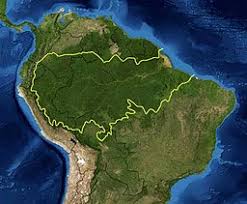 Causes of deforestation – cattle ranching, farming, both subsistence (local scale) & commercial (large scale), logging, mining, road building, energy (HEP), new settlements; increasing pressure from Brazil’s growing population as it becomes an NEE/HICImpacts of deforestation – environmental (release of CO2, climate change, soil erosion, reduced soil quality) & economic (increased wealth, mining jobs, BUT people, e.g. rubber tappers, lose jobs)Cold environmentsLocation – high latitudes; near the north/south poles 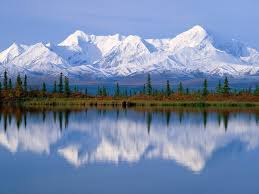 Climate – polar (freezing temperatures from 0oC down to -80oC); tundra (cold temperatures from 10oC down to -50oC); both have very low rainfall (between 100m – 380mm a year)Soil – very thin with hardly any nutrients; mainly covered by ice; permafrost (where ground is permanently frozen)Plant adaptations – e.g. mosses, lichens, grasses; periods of being dormant (slow growing) to survive cold, dark winters; small, rounded and low to ground to have protection from wind; shallow roots that can’t go down into the permafrost; small leaves to limit transpiration Animal adaptations – insulation, e.g. seals (to keep warm); hibernation, e.g. ground squirrels (to conserve energy & survive when there’s low food supply); specialised eating, e.g. reindeer (eat lichens in winter); migration, e.g. Arctic terns (fly to warmer areas during winter); camouflage, e.g. penguins (black & white to hide from predators/prey)Interdependence – cold climate causes slow growth & slow decomposition; soil is low in nutrients further slowing down growth; herbivores migrate to find lichens & mosses to eat; carnivores follow them to hunt them as prey; climate change causes melting of permafrost which affects speed of plant growth – can change the whole balanceBiodiversity – low biodiversity; a change to one species in the food web can affect lots of other species in the food web; global warming is causing rapid climate change that plants cannot adapt toValue of cold environments – they are unique wilderness environments; they provide valuable habitats for wildlife; they are places for scientific study; offer a useful comparison with managed areas; last remaining unaltered placesWays of managing cold environments – technology (raise buildings or pipes above melting permafrost so they are not damaged, store servers in cold countries to reduce need for air conditioning); conservation (World Wildlife Fund or Greenpeace pressure governments to protect cold environments); international agreements (e.g. 1959 Antarctic Treaty limits visitor numbers to minimise damage, encourages scientific research, and bans all military and nuclear activities); role of governments (policies, e.g. 1964 Wilderness Act which protects large areas of wilderness in Alaska)Alaska, USALocation – north-west USA; west of CanadaOpportunities for development – oil and gas (50% of Alaska’s income is from oil fields around Prudhoe Bay; the Trans-Alaskan oil pipeline links oil fields to ports where it can be shipped abroad); minerals (gold, silver, iron ore, copper; contributed $2.2bn to Alaska’s GDP in 2013); fishing (salmon & crab; employs 79,000 people & contributes $5bn to economy); tourism (2 million tourists attracted by wildness, beautiful scenery; brings in money & jobs)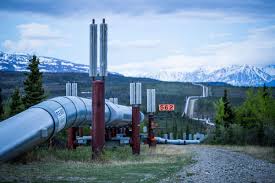 Challenges of development – cold temperatures (difficult to move around & transport goods, mostly dark & long days); inaccessibility (far from the US, few roads, may be iced over, small populations); buildings & infrastructure (foundations built into permafrost which may melt, construction only happens in summer in short days, difficult to get all materials to remote locations) 